Why should a company perform drug testing?ANSWER: According to the 2002 National Household Survey on Drug Abuse approximately:19.5 million Americans or 8.3 % admit to current (in the last 30 days)of  illicit drug use; 54  million (22 .9% ) of Americans participated in binge drinking and 15.9 million adults admit to "heavy" drinking (5 or more drinks on at least 5 or more occasions in the past month); and 1 in 7 Americans (14.2 % or 33.5 million persons) drove under the influence of alcohol in 2002.1 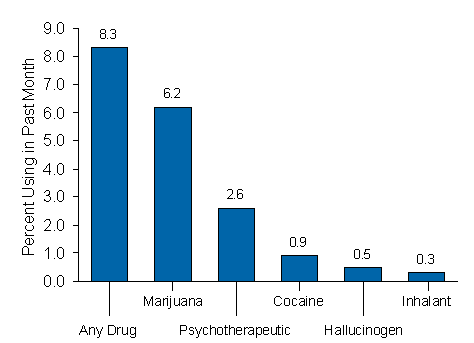 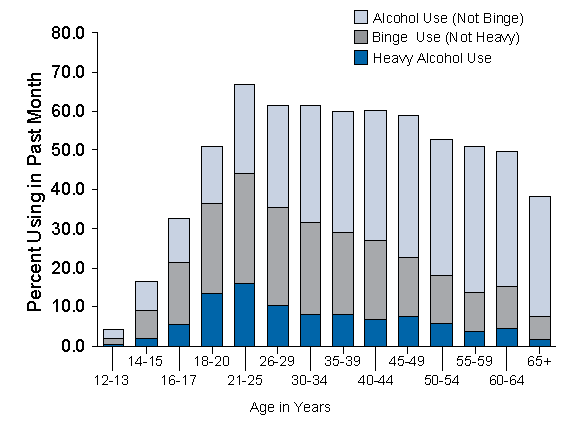 ANSWER: The  Majority of Drug Users are Employed
According to the government's annual Household Survey on Drug Abuse in  in 2002, about three-quarters (74.6%) of all illicit drug users 18 and older are employed full or part time… that's approximately 16.6% of the working population.1ANSWER: Drug Users Are Not The Best Employees
The federal government reported that drug abusing employees, when compared to non-using workers, are:Not staying in a job very long (High Turnover) Not showing up for work (High Absenteeism) Less productive employees (Poor Job Performance)More likely to be involved in a workplace accident andMore likely to file a workers' compensation claim. ANSWER: Drug Users are Unsafe to their Co-WorkersThe National Safety Council reports that 80 percent of those injured in "serious" drug-related accidents at work are not the drug abusing employees but non-using co-workers and others.2ANSWER: Drug Users are Very Costly to Employ
How much does drug abuse cost employers? The U.S. Navy estimates each drug user costs his or her employer an average of $6,600 annually more than non-substance abusing co-workers.2
ANSWER: Drug Testing Saves Money
The U.S. Navy claims that its drug-free workplace program, which includes random drug testing and costs approximately $20 million a year, has reduced the number of sailors who use drugs and abuse alcohol by more than 57 percent. That equates to a savings of more than $210 million every year. In other words, the Navy claims it realizes a savings of approximately $10 for every dollar it spends on drug testing.2TRY THIS TWO-STEP FORUMULA TO CALCULATE YOUR "RETURN ON INVESTMENT" (ROI) IN DRUG TESTING AND SEE HOW MUCH YOU CAN SAVE!STEP 1: Multiply the number of employees at your company by percentage your think have a substance abuse problem; then multiply that number by the average cost per year for each drug abuser on your payroll to determine the cost of substance at your company.2Substance Abuse and Mental Health Services Administration. 2003 National Household Survey on Drug Use and Health: National Findings. Office of Applied Studies, NHSDA Series H-22, DHHS Publication No. SMA 03-3836.  Current, WF. In favor of a drug-free workplace: Why Drug Testing?. ; 1999. __________________% of your workforce that uses drugs (national average is about 17%) X  ________________Multiplied by the total number of employees at your companyX  ________________Multiplied by the Average cost per year for each drug abuser (national average is $6,600)= $_______________Cost of substance abuse at your companySTEP 2: Subtract the total amount that you pay for drug testing each year from the answer you just got calculating the cost of substance abuse at your company.STEP 2: Subtract the total amount that you pay for drug testing each year from the answer you just got calculating the cost of substance abuse at your company.__________________Cost of substance abuse at your company-__________________Cost of drug testing at your company= $_______________This figure represents your return on investment(ROI) with  drug testing. 